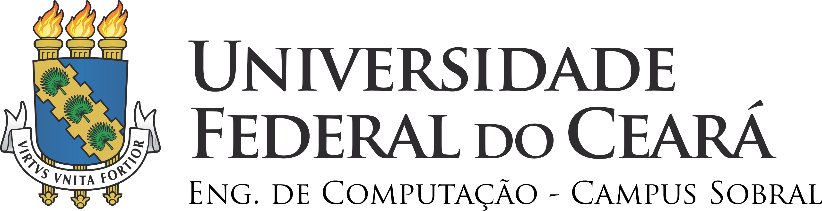 Parecer sobre Memorial de MonografiaORIENATADOR(A): Nome Completo do OrientadorDISCENTE: Nome Completo do DiscenteTEMA DA MONOGRAFIA: Digite aqui o tema da monografia apresentadaAVALIADOR(A): Nome Completo do AvaliadorPONTOS POSITIVOS:Ponto 1;Ponto 2;Ponto 3;.....;FRAGILIDADES:Fragilidade 1;Fragilidade 2;Fragilidade 3;.....;RECOMENDAÇÃO FINAL: manifeste-se aqui favorável ou não favorável a que o discente autor da monografia se habilite à realização da atividade de Trabalho de Conclusão de Curso.DATA: DD/MM/AAAANOTA SUGERIDA: XX,X________________________________Assinatura do Parecerista